NAPLŇME SBĚRNÝ DVŮR…aneb pomůžeme Vám s jarním úklidemSběrný dvůr (areál Služeb místního hospodářství, Gagarinova 356, Zákupy) bude mimořádně otevřen:sobota 8. května 2021 od 8-16 hod.  neděle 9. května 2021 od 8-12 hod.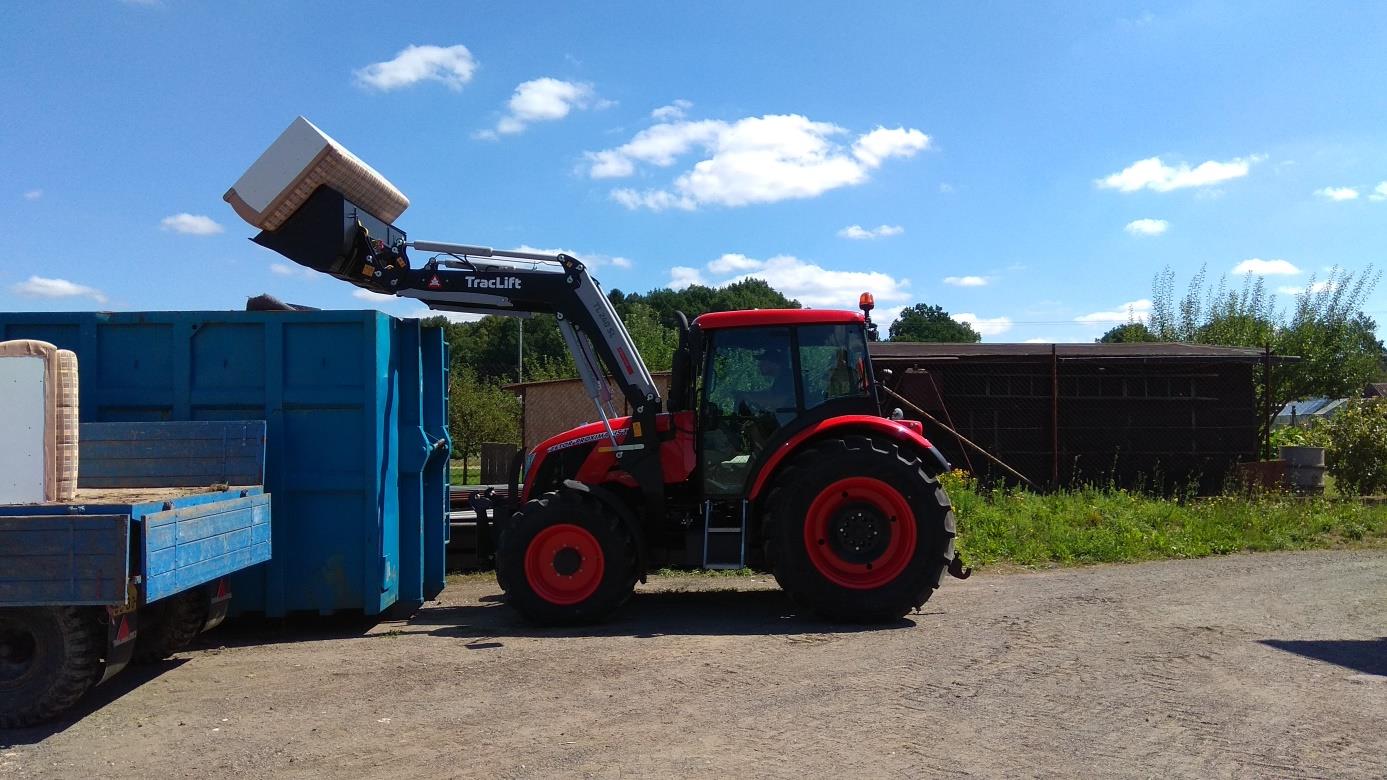 Velkokapacitní kontejnery na objemný odpad budou přistaveny v pátek 7. května 2021 a odvoz bude po jejich naplnění v pondělí 10. května 2021.Místa:Brenná – náves 			Božíkov – u starého mostu          Kamenice – u obchodu		Nové Zákupy - u č. p. 507                                        Lasvice – náves			Veselí – u č. p. 21Do kontejnerů nevhazujte:- nebezpečné odpady (barvy, oleje, stavební polystyren, azbest),- vysloužilá elektrozařízení (televize, lednice, sporáky),- stavební odpady- pneumatiky.